ՈՐՈՇՈՒՄԿԱՏԱՐՈՂԱԿԱՆ  ՎԱՐՈՒՅԹԸ ԿԱՍԵՑՆԵԼՈՒ ՄԱՍԻՆ19.03.2019թ.                                                                                                                  ք.Երևան    Հարկադիր կատարումն ապահովող ծառայության Երևան քաղաքի Աջափնյակ և Դավթաշեն բաժնի ավագ հարկադիր կատարող Ռ.Նամաթյանս, ուսումնասիրելով 19.03.2019թ. վերսկսված թիվ 04474458 կատարողական վարույթի նյութերը.                                                    Պ Ա Ր Զ Ե Ց Ի    ՀՀ Երևան քաղաքի առաջին ատյանի ընդհանուր իրավասության դատարանի կողմից 27.08.2018թ. տրված թիվ ԵԴ/1487/02/18 կատարողական թերթի համաձայն պետք է` Էդգար Ավետիսյանից հօգուտ «ՎՏԲ-Հայաստան բանկ» ՓԲԸ-ի բռնագանձել` 2,475,967.20 ՀՀ դրամ գումար, այդ թվում` վարկի գումար` 2,301,872.40ՀՀ դրամ, վարկի դիմաց հաշվարկված տոկոս` 100,772.10ՀՀ դրամ, ժամկետանց տոկոսի դիմաց հաշվարկված տույժ` 2,871.60 ՀՀ դրամ, ժամկետանց գումարի դիմաց հաշվարկված տույժ՝ 6,871.50     ՀՀ    դրամ,    ապահովագրման   գումար`   0.00 ՀՀ դրամ,    վարկերի սպասարկմանհաշիվներ՝ 63,579.60ՀՀ դրամ:
     Վարկի մնացորդի մնացորդի և հաշվարկված տոկոսների նկատմամբ սկսած 09.01.2018 թվականից մինչև գումարի փաստացի մարումը շարունակել յուրաքանչյուր ուշացած օրվա համար 0.09 տոկոս դրույքաչափով տույժի հաշվարկը և բռնագանձել հօգուտ բանկի:
      Պատասխանող Էդգար Ավետիսյանից հօգուտ «ՎՏԲ-Հայաստան բանկ» ՓԲԸ-ի բռնագանձել 49,519.30 ՀՀ դրամ` որպես նախապես վճարված պետական տուրքի գումար:
     Պատասխանող Էդգար Ավետիսյանից հօգուտ պետական բյուջեի բռնագանձել վարկի մնացորդի մնացորդի և հաշվարկված տոկոսների նկատմամբ սկսած 09.01.2018 թվականից մինչև դրա փաստացի մարումը օրական 0.09 տոկոսով հաշվարկվող տոկոսների գումարի 2 տոկոսը` որպես պետական տուրքի գումար:     Ինչպես նաև պարտապանից բռնագանձել բռնագանձման ենթակա գումարի 5 տոկոսը, որպես կատարողական գործողությունների կատարման ծախսի գումար:      Կատարողական վարույթով բռնագանձման վերաբերյալ վճռի հարկադիր կատարման ընթացքում պարտապան Էդգար Ավետիսյանի գույքի վրա բռնագանձում տարածելու պարագայում պարզվել է, որ այդ գույքը օրենքով սահմանված նվազագույն աշխատավարձի հազարապատիկի և ավելի չափով բավարար չէ պահանջատիրոջ հանդեպ պարտավորությունների ամբողջական կատարումն ապահովելու համար:Վերոգրյալի հիման վրա և ղեկավարվելով «Սնանկության մասին» ՀՀ օրենքի 6-րդ հոդվածի 2-րդ մասով, «Դատական ակտերի հարկադիր կատարման մասին» ՀՀ օրենքի 28-րդ հոդվածով և 37-րդ հոդվածի 8-րդ կետով.ՈՐՈՇԵՑԻԿասեցնել  19.03.2019թ. վերսկսված թիվ 04474458 կատարողական վարույթը 60-օրյա ժամկետով. Առաջարկել պահանջատիրոջը և պարտապանին նրանցից որևէ մեկի նախաձեռնությամբ 60-օրյա ժամկետում սնանկության հայց ներկայացնել դատարան.Սույն որոշումը երկու աշխատանքային օրվա ընթացքում հրապարակել www.azdarar.am ինտերնետային կայքում.Որոշման պատճեն ուղարկել կողմերին։Որոշումը կարող է բողոքարկվել դատական կարգով կամ վերադասության կարգով՝ որոշումը ստանալու օրվանից 10 օրվա ընթացքում։Ավագ հարկադիր կատարող Արդարադատության ավագ լեյտենանտ                                              Ռ.Նամաթյան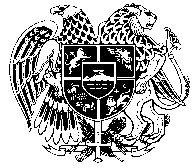 ՀԱՐԿԱԴԻՐ ԿԱՏԱՐՈՒՄՆ ԱՊԱՀՈՎՈՂ ԾԱՌԱՅՈՒԹՅՈՒՆ ԵՐԵՎԱՆ ՔԱՂԱՔԻ ԱՋԱՓՆՅԱԿ ԵՎ ԴԱՎԹԱՇԵՆ ԲԱԺԻՆN 0__________________                                                0078, Երևան, Հալաբյան 41ա_______/_______/2019թ.                                                              Հեռ. /060/ 570-452 «ՎՏԲ-Հայաստան բանկ» ՓԲԸ-ին/ք.Երևան, Մոսկովյան 35/Էդգար Ավետիսյանին/ ք. Երևան, Աջափնյակ., Բաշինջաղյան փ. 12շ․, 28բն/    Կից Ձեզ է ուղարկվում թիվ 04474458 կատարողական վարույթը կասեցնելու մասին 19.03.2019թ. որոշումը:Միաժամանակ հայտնում ենք, որ համաձայն «Սնանկության մասին» ՀՀ օրենքի 6-րդ հոդվածի    2-րդ մասի՝ Դուք կարող եք պարտապանին սնանկ ճանաչելու վերաբերյալ դիմում ներկայացնել դատարան։ Ձեր կողմից սնանկության դիմում ներկայացվելու դեպքում անհրաժեշտ է կատարողական վարույթը չվերսկսելու դիմումով այդ մասին տեղեկացնել Հարկադիր կատարումն ապահովող ծառայությանը՝ կցելով սնանկության դիմումը դատարան ներկայացված լինելու վերաբերյալ ապացույց։Կատարողական վարույթը կասեցնելու մասին որոշման կայացման օրվանից սկսած 60-օրյա ժամկետում Ձեր կամ այլ անձանց կողմից դատարանին պարտապանի սնանկության դիմում չներկայացվելու դեպքում կատարողական վարույթը կվերսկսվի, և կատարողական գործողությունները կշարունակվեն, բացառությամբ եթե նշված ժամկետում Հարկադիր կատարումն ապահովող ծառայությունը ստանա միևնույն պարտապանի գույքի բռնագանձման վերաբերյալ նոր կատարողական թերթ, և հարուցվի նոր կատարողական վարույթ։ Այդ դեպքում նոր կատարողական վարույթը ևս կկասեցվի 60-օրյա ժամկետով, և Ձեր մասնակցությամբ կատարողական վարույթը չի վերսկսվի, քանի դեռ նշված նոր կատարողական վարույթը կասեցված կլինի։Անկախ վերոգրյալից՝ կատարողական վարույթը ցանկացած պահի կարող է վերսկսվել և կարճվել, եթե առկա լինեն «Դատական ակտերի հարկադիր կատարման մասին» ՀՀ օրենքի 42-րդ հոդվածով նախատեսված հիմքերը։ Կատարողական վարույթը կվերսկսվի նաև այն դեպքում, եթե վերանան կասեցման հիմք հանդիսացած` պարտապանի սնանկության հատկանիշները:Ձեր մասնակցությամբ կատարողական վարույթը կասեցնելու մասին որոշումը, ինչպես նաև «Դատական ակտերի հարկադիր կատարման մասին» ՀՀ օրենքի 37-րդ հոդվածի 8-րդ կետի հիմքով կատարողական վարույթը 60-օրյա ժամկետով կասեցնելու մասին բոլոր որոշումները հրապարակվում են www.azdarar.am ինտերնետային կայքում։    Առդիր որոշումը` «1» թերթից:   ԲԱԺՆԻ ՊԵՏ    ԱՐԴԱՐԱԴԱՏՈՒԹՅԱՆ ՄԱՅՈՐ՝	                                    Ս. ՍԻՄՈՆՅԱՆԿԱՏԱՐՈՂ Ռ.ՆԱՄԱԹՅԱՆԿ/Վ N 04474458